CR du quatrième conseil de délégués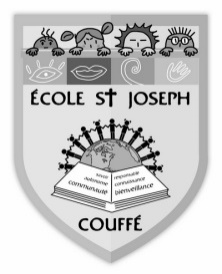 Mardi 18 mai 2021Présents : Téo Raitière Chloé Audouin, Laura Debonnet, Mathis Billard, Adèle Monnier, Clara Dupas, Noé Gouret, Lina Rita, Chloé Morin et Sacha DupéObjet : Créer une charte pour un bon usage des écrans.CP : je choisis de faire un bricolage plutôt que regarder un écran. Je fais un jeu de société pour jouer avec quelqu’un d’autre. Je fais du sport ou une activité de plein air. J’aide mes parents, je passe du temps avec eux. Je peux lire un livre. Je cuisine avec mes parents. Je fais attention au temps passé devant les écrans (montre ou sablier). Je ne regarde pas la TV le matin avant d’aller à l’école. Je ne regarde pas les informations à la TV pour éviter les images violentes.CE1 : limiter le temps avec un minuteur.  Cacher la télécommande car si on ne la voit pas, on n’y pense pas. Faire autre chose : lire, dessiner, colorier, jouer dehors, construire des cabanes, faire des balades, faire du sport (vélo, foot, …), jeux de société, puzzles, aider ses parents (linge, ménage, cuisiner), faire ses devoirs, danser, écouter de la musique, bricoler, jardiner.CE2 : à l’école : plus de tablettes en classe, regarder plus de vidéos, mettre des jeux interactifs.A la maison : les écrans sont beaucoup utilisés parfois des heures par jour : TV, vidéos, jeux téléphone, jeux vidéo, DVD, documentaires.Ils sont utilisés quand les parents sont occupés par autre chose.Certains enfants essaient de limiter les écrans.Plus utilisés les jours sans école.Que faire à la place des écrans ? jouer dehors, se promener, foot, vélo, coloriage, dessins, jouer avec les copains, voisins, frères et sœurs, playmobils, puzzles, jeux de société.CM1 : sur internet, ne pas aller sur les sites dangereux, ne pas croire tout ce qu’on lit ou voit sur les sites, ne pas appeler les personnes que l’on ne connait pas et ne pas leur répondre. Mettre nos parents au courant quand nous constatons des choses bizarres. Ne pas rester trop longtemps. Savoir ce que l’on cherche sur internet. Ne pas télécharger n’importe quoi.CM2 : pas d’écrans avant l’âge de 3 ans.J’évite les écrans le matin avant d’aller à l’école pour que mon cerveau reste disponible pour apprendre.J’éteins les écrans au moins 1 heure avant de m’endormir pour protéger mon sommeil.J’évite les écrans pendant les repas pour favoriser les échanges familiaux.Je respecte les limites d’âge des jeux vidéo et des programmes télévisés.Je limite le temps passé devant les écrans pour protéger les yeux et mon cerveau.Si je passe trop de temps sur les écrans je peux devenir dépendant c’est -à-dire ne plus pouvoir vivre sans.Je n’oublie pas de faire du sport et de participer à des activités sans écrans.Des amis virtuels c’est bien, mais des vrais amis c’est mieux !Je ne crois pas tout ce que je vois et j’entends sur les écrans.Si je vois quelque chose qui e choque, j’en parle immédiatement à un adulte : mes parents en priorité.Prochain conseil de délégués : mardi 15 juin 2021Nous regrouperons toutes ces propositions pour en faire une charte de bonne conduite devant les écrans.